Notice of Annual General MeetingTRINITY COMMUNITY ARTS LIMITED (TCA)Charity No. 1144770 Company No. 04372577& trading subsidiaryTRINITY COMMUNITY ENTERPRISES LIMITED (TCE)Company No. 7848421Notice is hereby given that the Annual General Meeting (Meeting) of Trinity Community Arts Limited (Charity) and Trinity Community Enterprises (Company) – herein referred to as ‘The Group’ - will be held on 08 Oct at the Trinity Centre, Trinity Road, Bristol, BS2 0NW at 6:00pm to transact the following business, resolutions 1-9 to be proposed as Ordinary Resolutions.Please visit www.trinitybristol.org.uk/whats-on/2021/heart-soul-celebration to register to attend remotely via ZoomOrdinary Resolutions (GROUP):1. To receive, consider and adopt the Group’s Audited Accounts (Auditors - Bishop Fleming) & Trustee’s Report for the period ended 31 March 20212. To elect Natasha Nanuck as a Director & Trustee of the Group3. To elect Michelle Smith as a Director & Trustee of the Group4. To elect Helen Duffy as a Director & Trustee of the Group5. To elect Nir Paldi as a Director & Trustee of the Group6. To elect Chris Luffingham as a Director & Trustee of the Group7. To elect Claire McAlpine as a Director & Trustee of the Group8. To elect Khan Talbert Johnson as a Director & Trustee of the Group9. To appoint Bishop Fleming as Auditors of the Group and to authorise the Board to fix their remunerationBY ORDER OF THE BOARD 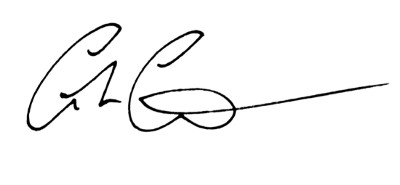 Dr Glyn Everett, TCA & TCE Chairman Proxy FormTRINITY COMMUNITY ARTS LIMITED (TCA)Charity No. 1144770 Company No. 04372577& trading subsidiaryTRINITY COMMUNITY ENTERPRISES LIMITED (TCE)Company No. 7848421Name of member:  …………………………………………………   (Please print)Address of member: ………………………………………………… (Please print)………………………………………………………………………………………………………………………………………………………Before completing this form, please read the explanatory notes. I/We being a member of the Charity appoint the Chairman of the meeting /or (Please print name of proxy) …………………………………………………as my/our proxy (Proxy) to attend, speak and vote on my/our behalf at the 2020/2021 Annual General Meeting of the Charity & Trading Subsidiary to be held at the Trinity Centre, Trinity Road, Bristol, BS2 0NW on 08 Oct 2021 6pm and at any adjournment of the meeting.I/We direct the Proxy to vote on the following resolutions as indicated below with an 'X'. If no indication is given, the Proxy will vote or abstain from voting at his or her discretion and I/we authorise the Proxy to vote (or abstain from voting) as he or she thinks fit in relation to any other matter which is put before the meeting.Notes to the notice of Annual General MeetingAppointment of proxiesAs a member of the Charity, you are entitled to appoint a proxy to exercise all or any of your rights to attend, speak and vote at the Meeting and you should have received a proxy form with this notice of Meeting.  You can only appoint a proxy using the procedures set out in these notes and the notes to the proxy form.A proxy does not need to be a member of the Charity but must attend the Meeting to represent you. Details of how to appoint the Chairman of the Meeting or another person as your proxy using the proxy form are set out in the notes to the proxy form.  If you wish your proxy to speak on your behalf at the Meeting you will need to appoint your own choice of proxy (not the Chairman) and give your instructions directly to them.If you do not give your proxy an indication of how to vote on any resolution, your proxy will vote or abstain from voting at his or her discretion. Your proxy will vote (or abstain from voting) as he or she thinks fit in relation to any other matter which is put before the Meeting.Appointment of proxy using hard copy proxy formThe notes to the proxy form explain how to direct your proxy how to vote on each resolution or withhold their vote.To appoint a proxy using the proxy form, the form must be; completed and signed; sent or delivered to the Charity at its registered office address; and received by the Charity no later than 24 hours prior to the meeting.Any power of attorney or any other authority under which the proxy form is signed (or a duly certified copy of such power or authority) must be included with the proxy form.Changing proxy instructionsTo change your proxy instructions simply submit a new proxy appointment using the methods set out above. Note that the cut-off time for receipt of proxy appointments (see above) also apply in relation to amended instructions; any amended proxy appointment received after the relevant cut-off time will be disregarded.Termination of proxy appointmentsAppointment of a proxy does not preclude you from attending the Meeting and voting in person. If you have appointed a proxy and attend the Meeting in person, your proxy appointment will automatically be terminated.Notes to the proxy formAs a member of the Charity you are entitled to appoint a proxy to exercise all or any of your rights to attend, speak and vote at a general meeting of the Charity.  You can only appoint a proxy using the procedures set out in these notes.Appointment of a proxy does not preclude you from attending the meeting and voting in person. If you have appointed a proxy and attend the meeting in person, your proxy appointment will automatically be terminated.A proxy does not need to be a member of the Charity but must attend the meeting to represent you. To appoint as your proxy a person other than the Chairman of the meeting, insert their full name in the box. If you sign and return this proxy form with no name inserted in the box, the Chairman of the meeting will be deemed to be your proxy. Where you appoint as your proxy someone other than the Chairman, you are responsible for ensuring that they attend the meeting and are aware of your voting intentions. If you wish you proxy to make any comments on your behalf, you will need to appoint someone other than the Chairman and give them the relevant instructions directly.To direct your proxy how to vote on the resolutions mark the appropriate box with an "X". If no voting indication is given, your proxy will vote or abstain from voting at his or her discretion. Your proxy will vote (or abstain from voting) as he or she thinks fit in relation to any other matter which is put before the meeting.To appoint a proxy using this form, the form must be completed, signed and dated and then sent or delivered to the Charity at the Trinity Centre, Trinity Road, Bristol, BS2 0NW.  It must be received by the Charity no later than 24 hours prior to the annual general meeting.In the case of a member which is a company, this proxy form must be executed under its common seal or signed on its behalf by an officer of the company or an attorney for the company.Any power of attorney or any other authority under which this proxy form is signed (or a duly certified copy of such power or authority) must be included with the proxy form.In the case of joint members, where more than one of the joint members purports to appoint a proxy, only the appointment submitted by the most senior member will be accepted. Seniority is determined by the order in which the names of the joint members appear in the Charity's register of members in respect of the joint holding (the first-named being the most senior).If you submit more than one valid proxy appointment, the appointment received last before the latest time for the receipt of proxies will take precedence.For details of how to change your proxy instructions or revoke your proxy appointment see the notes to the notice of meeting.You may not use any electronic address provided in this proxy form to communicate with the Charity for any purposes other than those expressly stated.Trinity Board Summary of BiographiesAs of 2020/2021 AGM, 08 Sep 2021Dr Glyn Everett (Chair): since completing PhD, Glyn has conducted social research around education, disability and environmental matters. As a wheelchair-user himself, Glyn is involved with the charity, 'Attitude is Everything', who work with venues to help support accessibility improvements.  Fidel Meraz: Architect and lecturer at UWE with extensive previous experience and a strong awareness about the holistic nature of architecture, in both practice and academia.Helen Ashley: award-winning not-for-profit and public sector communications specialist. Passionate about delivering measurable PR.Alex Bradley: has been working as an independent artist for many years, practising across a range of disciplines, creating solo and collaborative works that push and blur the boundaries of live and digital art, sound and light.Mijanou Blech: Mijanou Blech has over 25 years of experience in the community arts sector and has run both small arts charities and run large departments in both regeneration and cultural organisations.Derek Griffin (independent advisor): Member of the Chartered Institute of Management Accountants experienced in conducting internal audits of governance and accounting procedures. Helen Duffy Senior Evidence Manager, Arts and Humanities Research Council (AHRC-UKRI) – experience and expertise in evaluation, impact and social change.Khan Johnson: Currently studying BEng (Hons) Robotics at UWE - to extend and redefine the boundaries of engineering through hands-on experience and testing inventions whilst using state-of-the-art equipment and facilities.
Chris Luffingham: Deputy CEO, League Against Cruel Sports, and track record of success in national political campaigns, communications solutions, and project delivery; also well networked in the public and private sectors.
Claire McAlpine: Joint Head of Social Change Hub, MediaCom2020, improving representation of diversity within advertising and creating partnerships between diverse creators and brands; and Advisory Group member for the Metropolitan Police Community Communications. 
Natasha Nanuck: Senior Regulatory Advisor, Ørsted, focusing on climate change and developing renewable energy; and Programme Manager of the Ocean Renewable Energy Action Coalition. 
Nir Paldi: A director, performer, teacher, writer and producer of theatre; and co-artistic director of Ad Infinitum Productions CIO. Also a Trustee at Many Minds, a Mental Health and Performance charity.
Michelle Smith: Deputy Director of Communications, Insights and Digital Development with the NHS Bristol, North Somerset and South Gloucestershire Clinical Commissioning Group (BNSSG CCG); and current Chair of Trustees at London-based theatre company Spare Tyre.RESOLUTIONSFORAGAINSTOrdinary Resolutions:1. To receive, consider and adopt the Group’s Audited Accounts (Auditors - Bishop Fleming) & Trustee’s Report for the period ended 31 March 20212. To elect Natasha Nanuck as a Director & Trustee of the Group3. To elect Michelle Smith as a Director & Trustee of the Group4. To elect Helen Duffy as a Director & Trustee of the Group5. To elect Nir Paldi as a Director & Trustee of the Group6. To elect Chris Luffingham as a Director & Trustee of the Group7. To elect Claire McAlpine as a Director & Trustee of the Group8. To elect Khan Talbert Johnson as a Director & Trustee of the Group9. To appoint Bishop Fleming as Auditors of the Group and to authorise the Board to fix their remunerationSignatureSignatureDate